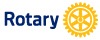         Rotaryklubb	DISTRIKT 2250ROTARYKLUBBENS MÅL og PLANER 2015-2016Skjemaet fylles ut og sendes AG for ditt område innen 30. april!Klubbens navn		 Rotary AG – navn			 Presidentens navn		
1 MedlemsutviklingMedlemstall NB! Skal være i samsvar med antall registrert på Rotarys medlemsnett, www.rotary.noAntatt medlemstall 30.06.15			  Antatt tap av/målsatt opptak nye medlemmer 2015-2016		 Klubbens mål for antall aktive medlemmer 31.03.16		 	Antall menn						     Antall kvinner					   Kvinner %							Angi kort klubbens strategi for å rekruttere og beholde medlemmer:Markedsføring gjennom informasjonsfolder/stands, åpne møter og prosjekt. Aktiv medlemsverving, gode og interessevekkende program, kontakte potensielle medlemmer2 Opplæring og kommunikasjon Se Rotarys kunnskapssenter www.rotary.no. 3 Serviceprosjekter4 The Rotary Foundation (TRF)Distriktsmål for bidrag til TRF i 2015-2016 er kr 600,- pr. medlemKlubbens mål for Rotary Foundation, Årlige Programfond i 2014-2015 er kr 100 pr. medlem.Hvilke aktiviteter har klubben planlagt for å nå målene for TRF? Hva vil klubben gjøre for å oppnå kr ??? pr. medlem innen 30.06.2015 til Polio Pluss?Antall medlemmer som bruker Autogiro- ordningen til TRF?  Klubben planlegger å dele ut antall PHF i 2015-2016   ???5 DistriktsprogramHvilke distriktsprogram vil klubben delta i?
RYLA    Ungdomsutveksling     Rotaract    Handicamp   X Summercamp(i august 2015 sammen med 6 andre klubber)   Georgiastipend   Andre 6 Administrasjon7 Beskriv kort hva du vil vektlegge i ditt presidentår8 Tjenester fra distriktet  Når ble klubbens lederskapsplan (CLP) sist  oppdatert?Hva er de tre viktigste målene for din klubb i ditt år?Klubbens strategi for å nå målene i langtidsplan for klubben?Hvordan skolerer klubben nye medlemmer?Hvordan planlegger klubben å skolere framtidige komiteledere?Planer for markedsføringstiltak i pressen, radio, andre media? Antall avis /TV/radio-oppslag?Hvilke kurs/ seminarer i distriktet planlegger klubben å delta på?Hvilke kurstilbud ønsker klubben fra distriktet eller fra Rotarys kunnskapssenter?Hvilke lokale prosjekter vil klubben arbeide med?Angi finansieringsmuligheterHvilke internasjonale prosjekter ønsker klubben å satse på?Angi finansieringsmuligheterDistrict Grant, Global Grant, Packaged Grant eller andreEr klubbens økonomi god?Har du en plan for hvordan du vil lede møtene i klubben? Hvordan?Planlegger du månedlige styremøter?Datofestet for hele presidentåret?Hvordan foregår informasjonsflyten i klubben?E-post, ukes/månedsbrev, info på møter muntlig og skriftlig osv.Dette trenger vi hjelp til.